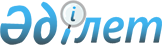 Тобыл кентінің көшелеріне атау беру туралыҚостанай облысы Таран ауданы Тобыл кенті әкімінің 2012 жылғы 11 наурыздағы № 1 шешімі. Қостанай облысы Таран ауданының Әділет басқармасында 2012 жылғы 16 сәуірде № 9-18-164 тіркелді.
      "Қазақстан Республикасының әкімшілік - аумақтық құрылысы туралы" Қазақстан Республикасының 1993 жылғы 8 желтоқсандағы Заңының 14 бабының 4) тармақшасына, "Қазақстан Республикасындағы жергілікті мемлекеттік басқару және өзін-өзі басқару туралы" Қазақстан Республикасының 2001 жылғы 23 қаңтардағы Заңының 35 бабына, сәйкес ШЕШТІ:
      1. Тобыл кентінің атаусыз көшелеріне келесі атаулар берілсін:
      1) № 1 атаусыз көшесіне - Элеваторная көшесі;
      2) № 2 атаусыз көшесіне - Станционная көшесі;
      3) № 3 атаусыз көшесіне - Бейбітшілік көшесі;
      4) № 4 атаусыз көшесіне - Рабочая көшесі;
      5) № 5 атаусыз көшесіне – Тәуелсіздік көшесі;
      6) № 6 атаусыз көшесіне - Кустанайская көшесі;
      7) № 7 атаусыз көшесіне – Достық көшесі;
      8) № 8 атаусыз көшесіне - Викторовская көшесі;
      9) № 9 атаусыз көшесіне - Северная көшесі;
      10) № 10 атаусыз көшесіне - Целинная көшесі;
      11) № 11 атаусыз көшесіне - Западная көшесі;
      12) № 12 атаусыз көшесіне - Южная көшесі;
      13) № 13 атаусыз көшесіне – Болашақ көшесі;
      14) № 14 атаусыз көшесіне - Степная көшесі;
      15) № 15 атаусыз көшесіне - Карьерная көшесі;
      16) № 16 атаусыз көшесіне - Новая көшесі;
      17) № 17 атаусыз көшесіне - Нефтебазовская көшесі;
      18) № 18 атаусыз көшесіне - Панфилов көшесі;
      19) № 19 атаусыз көшесіне – Бақыт көшесі;
      20) № 20 атаусыз көшесіне - Каменный карьер көшесі;
      21) № 21 атаусыз көшесіне - Школьный тупик көшесі;
      22) № 22 атаусыз көшесіне - КСМК көшесі;
      23) № 23 атаусыз көшесіне - ВОДРЕМ - 303 көшесі;
      24) № 24 атаусыз көшесіне - Дорожная көшесі;
      25) № 25 атаусыз көшесіне - Восточная көшесі;
      26) № 26 атаусыз көшесіне - Комсомольская көшесі;
      27) № 27 атаусыз көшесіне - Юбилейная көшесі;
      28) № 28 атаусыз көшесіне - Титов көшесі;
      29) № 29 атаусыз көшесіне - Таран көшесі;
      30) № 30 атаусыз көшесіне - Гагарин көшесі
      31) № 31 атаусыз көшесіне - Молодежная көшесі;
      32) № 32 атаусыз көшесіне - Строительная көшесі;
      33) № 33 атаусыз көшесіне - ДЭУ - 23 көшесі;
      34) № 34 атаусыз көшесіне – Бірлік көшесі;
      35) № 35 атаусыз көшесіне – Самал көшесі;
      36) № 36 атаусыз көшесіне - Тобольская көшесі;
      37) № 37 атаусыз көшесіне - Путейская көшесі;
      38) № 38 атаусыз тұйық көшесіне - Больничный тұйық көшесі;
      39) № 39 атаусыз тұйық көшесіне - Станционный тұйық көшесі;
      40) № 40 атаусыз тұйық көшесіне – Жеңіс көшесі;
      41) № 41 атаусыз тұйық көшесіне - Школьный тұйық көшесі;
      42) № 42 атаусыз тұйық көшесіне - Деповской тұйық көшесі.
      Ескерту. 1-тарамаққа өзгерістер енгізілді - Қостанай облысы Таран ауданы Тобыл кенті әкімінің 20.11.2018 № 12 шешімімен (алғашқы ресми жарияланған күнінен кейін күнтізбелік он күн өткен соң қолданысқа енгізіледі).


      2. Осы шешім алғаш ресми жарияланғаннан кейін он күн өткен соң қолданысқа енгізіледі.
					© 2012. Қазақстан Республикасы Әділет министрлігінің «Қазақстан Республикасының Заңнама және құқықтық ақпарат институты» ШЖҚ РМК
				
Тобыл кенті әкімінің м. а.
С. Оспанов